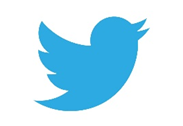 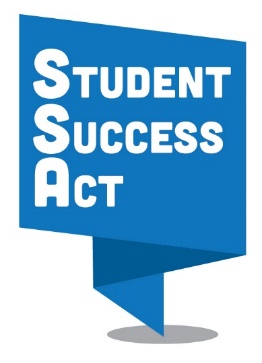 جدول الأعمالالطلاب لدينا هم سر نجاحنا.جلسة مُخصصة للمدخلات المُقدمة أصحاب المصلحة[التاريخ] [التوقيت] [الموقع]أهدافنا لهذا اليومشارك المزيد حول قانون حق كل طالب في إحراز النجاح وكيف ستؤثر هذه الفرصة الجديدة على مدارسناإيجاد حيز مزدهر يرحب بالجميع يتيح الاستماع لجميع الأصوات استمع إلى التعليقات واجمع المدخلات أثناء نقاشنا حول حق كل طالب في إحراز النجاحالإجابة عن الاستفسارات.جدول الأعمالالجلسة الافتتاحية كلمة ترحيب ومقدمة من ناظر المدرسة[الاسم]  ملاحظات ودعوة للمشاركة من الشركاء المجتمعيين، والطلاب، أو أرباب الأسرة(نشاط اختياري) اعتمادًا على حجم الحضور، فكر في تخصيص بعض الوقت لتقديم مقدمات ذات معنىمراجعة أهداف اللقاءمقدمة إلى قانون حق كل طالب في إحراز النجاحتهيئة المناخ للنقاش: كيف سيؤثر قانون حق كل طالب في إحراز النجاح على منطقتنا التعليمية؟ الجدول الزمنيكيف يمكننا استثمار الموارد الجديدة؟خمسة مجالات للمدخلاتنقاش أعمق: جلسات جانبية للاستماع منك وجمع المدخلاتماذا دفعك للمشاركة هنا هذه الليلة؟ما هو الأمر الذي يسير بشكل جيد؟ما هي التحديات الحالية أو الحواجز الموجودة؟كيف يمكننا تحسين الوضع؟الخطوات التاليةكيف تحافظ على مشاركتك	أسئلة/أجوبةشكرا لكم وختام الجلسة